Муниципальное общеобразовательное учреждение «Средняя общеобразовательная школа № 32 имени 177 истребительного авиационного московского полка»Г. о. Подольск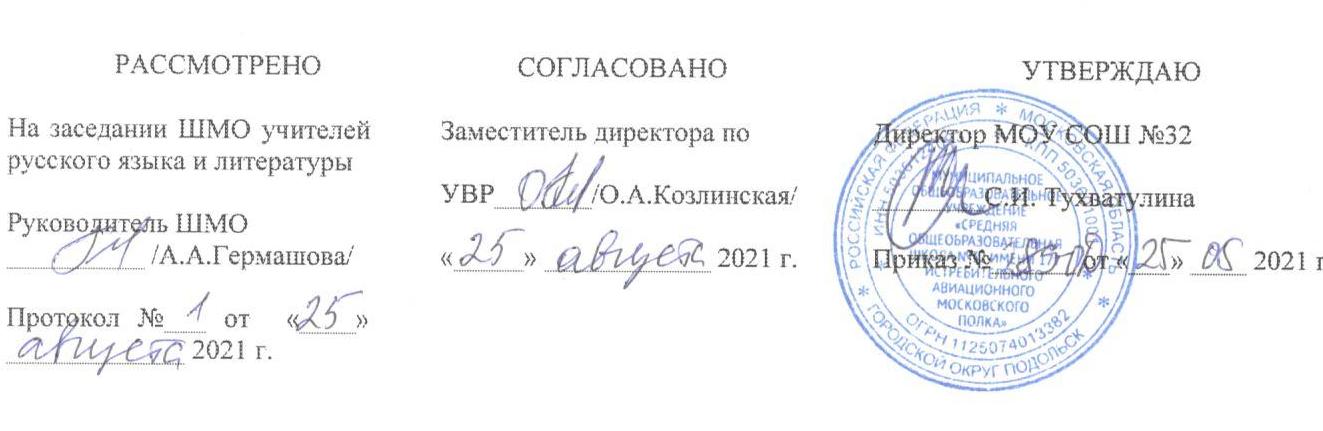 Рабочая программапо русскому языкудля 9 а.б,в,г.д,к,и классаУчебных недель: 34Количество часов в неделю: 2,5Количество часов в год: 85Составители:Львова Я.В.,Бреславцева Л.И.,Ненахова Н.В.,Бондаренко С.А.,Гермашова А.А.учителя русского языка и литературы2021-2022 учебный годРабочая программа составлена на основе Федерального государственного образовательного стандарта основного общего образования, Примерной программы основного общего образования по русскому языку и Рабочей программы по русскому языку к учебнику для 9 класса авторов: Тростенцова Л.А.., Ладыженская Т.А.,  Дейкина А.Д. и др. Русский язык. 9 класс: Учебник для общеобразовательных учреждений. М.: Просвещение, 2015.Основные цели и задачи изучения русского (родного) языка в 9 классе • Воспитание духовно-богатой, нравственно ориентированной личности с развитым чувством самосознания и общероссийского гражданского сознания, человека, любящего свою родину, знающего и уважающего родной язык, сознательно относящегося к нему как явлению культуры, осмысляющего родной язык как основное средство общения, средство получения знаний в разных сферах человеческой деятельности, средство освоения морально-этических норм, принятых в обществе;• овладение системой знаний, языковыми и речевыми умениями и навыками, развитие готовности и способности к речевому взаимодействию и взаимопониманию, потребности в речевом самосовершенствовании, а также важнейшими общеучебными умениями и универсальными учебными действиями; формирование навыков самостоятельной учебной деятельности, самообразования;• приобретение знаний об устройстве языковой системы и закономерностях ее функционирования, развитие способности опознавать, анализировать, сопоставлять, классифицировать и оценивать языковые факты, обогащение активного и потенциального словарного запаса, расширение объема используемых в речи грамматических средств, совершенствование орфографической и пунктуационной грамотности, развитие умений стилистически корректного использования лексики и фразеологии русского языка;• развитие интеллектуальных и творческих способностей обучающихся, их речевой культуры, овладение правилами использования языка в разных ситуациях общения, нормами речевого этикета, воспитание стремления к речевому самосовершенствованию, осознание эстетической ценности родного языка;• совершенствование коммуникативных способностей, формирование готовности к сотрудничеству, созидательной деятельности, умений вести диалог, искать и находить содержательные компромиссы.Требования к результатам освоения выпускниками основной школы программы по русскому (родному) языкуЛичностные результаты: 1) понимание русского языка как одной из основных национально-культурных ценностей русского народа; определяющей роли родного языка в развитии интеллектуальных, творческих способностей и моральных качеств личности; его значения в процессе получения школьного образования;2) осознание эстетической ценности русского языка; уважительное отношение к родному языку, гордость за него; потребность сохранить чистоту русского языка как явления национальной культуры; стремление к речевому самосовершенствованию;3) достаточный объем словарного запаса и усвоенных грамматических средств для свободного выражения мыслей и чувств в процессе речевого общения; способность к самооценке на основе наблюдения за собственной речью.Метапредметные результаты:1) владение всеми видами речевой деятельности:• адекватное понимание информации устного и письменного сообщения;• владение разными видами чтения;• адекватное восприятие на слух текстов разных стилей и жанров;• способность извлекать информацию из разных источников, включая средства массовой информации, компакт-диски учебного назначения, ресурсы Интернета; умение свободно пользоваться словарями различных типов, справочной литературой;• овладение приемами отбора и систематизации материала на определенную тему; умение вести самостоятельный поиск информации, ее анализ и отбор;• умение сопоставлять и сравнивать речевые высказывания с точки зрения их содержания, стилистических особенностей и использованных языковых средств;• способность определять цели предстоящей учебной деятельности (индивидуальной и коллективной), последовательность действий, а также оценивать достигнутые результаты и адекватно формулировать их в устной и письменной форме;• умение воспроизводить прослушанный или прочитанный текст с разной степенью свернутости;• умение создавать устные и письменные тексты разных типов, стилей речи и жанров с учетом замысла, адресата и ситуации общения;• способность свободно, правильно излагать свои мысли в устной и письменной форме;• владение разными видами монолога и диалога;• соблюдение в практике речевого общения основных орфоэпических, лексических, грамматических, стилистических норм современного русского литературного языка; соблюдение основных правил орфографии и пунктуации в процессе письменного общения;• способность участвовать в речевом общении, соблюдая нормы речевого этикета;• способность оценивать свою речь с точки зрения ее содержания, языкового оформления; умение находить грамматические и речевые ошибки, недочеты, исправлять их; умение совершенствовать и редактировать собственные тексты;• умение выступать перед аудиторией сверстников с небольшими сообщениями, докладами;2) применение приобретенных знаний, умений и навыков в повседневной жизни; способность использовать родной язык как средство получения знаний по другим учебным предметам, применять полученные знания, умения и навыки анализа языковых явлений на межпредметном уровне (на уроках иностранного языка, литературы и др.);3) коммуникативно-целесообразное взаимодействие с окружающими людьми в процессе речевого общения, совместного выполнения какой-либо задачи, участия в спорах, обсуждениях; овладение национально-культурными нормами речевого поведения в различных ситуациях формального и неформального межличностного и межкультурного общения.Предметные результаты:1) представление об основных функциях языка, о роли русского языка как национального языка русского народа, как государственного языка Российской Федерации и языка межнационального общения, о связи языка и культуры народа, о роли родного языка в жизни человека и общества;2) понимание места родного языка в системе гуманитарных наук и его роли в образовании в целом;3) усвоение основ научных знаний о родном языке; понимание взаимосвязи его уровней и единиц;4) освоение базовых понятий лингвистики: лингвистика и ее основные разделы; язык и речь, речевое общение, речь устная и письменная; монолог, диалог и их виды; ситуация речевого общения; разговорная речь, научный, публицистический, официально-деловой стили, язык художественной литературы; жанры научного, публицистического, официально-делового стилей и разговорной речи; функционально-смысловые типы речи (повествование, описание, рассуждение); текст, типы текста; основные единицы языка, их признаки и особенности употребления в речи;5) овладение основными стилистическими ресурсами лексики и фразеологии русского языка, основными нормами русского литературного языка (орфоэпическими, лексическими, грамматическими, орфографическими, пунктуационными), нормами речевого этикета; использование их в своей речевой практике при создании устных и письменных высказываний;6) распознавание и анализ основных единиц языка, грамматических категорий языка, уместное употребление языковых единиц адекватно ситуации речевого общения;7) проведение различных видов анализа слова (фонетического, морфемного, словообразовательного, лексического, морфологического), синтаксического анализа словосочетания и предложения, многоаспектного анализа с точки зрения его основных признаков и структуры, принадлежности к определенным функциональным разновидностям языка, особенностей языкового оформления, использования выразительных средств языка;8) понимание коммуникативно-эстетических возможностей лексической и грамматической синонимии и использование их в собственной речевой практике;9) осознание эстетической функции родного языка, способность оценивать эстетическую сторону речевого высказывания при анализе текстов художественной литературы.На конец 9 класса:      Ученик научится:производить синтаксический разбор предложений, структура которых изучается в рамках курса 9 класса, использовать синонимические конструкции;           По орфографии:находить изученные орфограммы, уметь обосновывать их выбор, правильно писать слова с изученными орфограммами, находить и исправлять орфографические ошибки, правильно писать слова с непроверяемыми орфограммами.По пунктуации:находить в предложении смысловые отрезки, которые необходимо выделить знаками препинания, обосновывать выбор знаков препинания, в пределах тем, изученных в 9 классе, расставлять знаки препинания в соответствии с изученными правилами, использовать синонимические конструкции.Коммуникативные умения:передавать содержание текста любого стиля и типа речи подробно, сжато, выборочно;оценивать образцы речи с точки зрения ситуации речевого общения;соблюдать нормы литературного языка и речевого поведения  в типичных ситуациях;употреблять синтаксические единицы в соответствии с нормами современного русского литературного языка;предупреждать коммуникативные неудачи в процессе речевого общения;преобразовывать схематически представленную информацию в связный текст;извлекать и систематизировать материал из различных источников с учетом заданных условийсоздавать тексты стилей, типов речи, жанров, предусмотренных программой 9 класса, редактировать и анализировать тесты;оценивать использование основных выразительных средств;соблюдать основные орфоэпические правила в устном общении.Ученик получит возможность научиться:анализировать и оценивать речевые высказывания с точки зрения их успешности в достижении прогнозируемого результата;создавать в устной и письменной форме тексты разных стилей, типов речи и жанров с учетом внеязыковых требований и в соответствии со спецификой употребления в них языковых средств;выступать перед аудиторией с небольшой речью;характеризовать вклад выдающихся лингвистов в развитие русистики;анализировать особенности употребления синтаксических конструкций с точки зрения их функционально-стилистических качеств, требований выразительности речи;характеризовать на отдельных примерах взаимосвязь языка, культуры,  истории народа – носителя языка;анализировать и сравнивать русский речевой этикет отдельных народов России и мира.Содержание программыМеждународное значение русского языка – 1 ч.Повторение изученного в 5-8 классах – 12 ч (в т.ч.1К.Р. в т. ч.3 Р.Р.).Устная и письменная речь. Монолог, диалог. Стили речи. Простое предложение и его грамматическая основа. Предложение с обособленными членами. Обращения, вводные слова и вставные конструкции.Развитие речи (далее Р.Р.).Устное сообщение. Написание письма.Изложение с продолжением.Контрольная работа (далее К.Р.). Контрольный диктант №1 с грамматическим заданием по теме «Повторение материала, изученного в 5-8 классах».Сложное предложение. Культура речи –  9 ч. ( в т.ч. 1 К.Р, 3 Р.Р..).Понятие о сложном предложении. Сложные и бессоюзные предложения. Разделительные и выделительные знаки препинания между частями сложного предложения. Интонация сложного предложения.Р.Р.Анализ интонационного рисунка предложения. Прямая речь. Диалог. РР Обучающее сочинение-рассуждение на лингвистическую тему № 1. «Функции знаков препинания в простом  предложении».К.Р. Контрольный диктант №2по теме «Сложное предложение»Сложносочиненное предложение -7ч. (в т.ч. 1 К.Р.).Понятие о сложносочиненном предложении. Смысловые отношения в сложносочиненном предложении. Сложносочиненное предложение с разделительными союзами. Сложносочиненное предложение с соединительными союзами. Сложносочиненное предложение с противительными союзами. Разделительные знаки препинания между частями сложносочиненного предложения. Синтаксический и пунктуационный разбор сложносочиненного предложения. Повторение (контрольные вопросы и задания). Р.Р.Устное сочинение на заданную тему. Сочинение по картине. Комплексный анализ текста.К.Р. Контрольный диктант № 3 с грамматическим заданием по теме «Сложносочиненное предложение».Сложноподчиненные предложения- 35ч. (в т.ч.3 К.Р., 7 Р.Р.)Понятие о сложноподчиненном предложении. Союзы и союзные слова в сложноподчиненном предложении. Роль указательных слов в сложноподчиненном предложении.Р.Р.Редактирование текста. РРПодробный пересказ текста. РР Отзыв о картине.Основные группы сложноподчиненных предложенийСложноподчиненные предложения с придаточными определительными. Сложноподчиненные предложения с придаточными изъяснительными. Сложноподчиненные предложения с придаточными обстоятельственными. Сложноподчиненные предложения с придаточными цели, причины, условия, уступки, следствия. Сложноподчиненные предложения с придаточными образа действия, меры и степени и сравнительными. К.Р. №4 Диктант по теме «Сложнопочиненное предложение с придаточными обстоятельственными». Сложноподчиненные предложения с несколькими придаточными. Знаки препинания при них. Синтаксический разбор сложноподчиненного предложения. Пунктуационный разбор сложноподчиненного предложения. Повторение.Р.Р.Сжатый пересказ текста. Приемы сжатия текста. РР Сочинение-рассуждение. Связный текст по данному началу.К.Р. Контрольный диктант № 5 с грамматическим заданием. Контрольный тест № 1 по теме «Сложноподчиненные предложения».Бессоюзное сложное предложение-13ч. (в т.ч. 1 К.Р., 2 Р.Р.)Понятие о бессоюзном сложном предложении. Интонация в бессоюзных сложных предложениях. Бессоюзные сложные предложения со значением перечисления. Запятая и точка с запятой в бессоюзных сложных предложениях. Бессоюзное сложное предложение со значением причины, пояснения, дополнения. Двоеточие в бессоюзном сложном предложении. Бессоюзное сложное предложение со значение противопоставления, времени, условия и следствия. Тире в бессоюзном сложном предложении. Синтаксический и пунктуационный разбор бессоюзного сложного предложения. Повторение.Р.Р.Сжатое изложение. Обучающее сочинение по интерпретации фрагмента прочитанного текста на морально-этическую тему..Сложные предложения с различными видами связи – 14 ч. (в т.ч. 2 К.Р-диктант и итоговое тестирование., в т.ч. 3 Р.Р.)Употребление союзной (сочинительной и подчинительной) и бессоюзной связи в сложных предложениях. Знаки препинания в сложных предложениях с различными видами связи. Синтаксический и пунктуационный разбор предложения с различными видами связи.. Повторение.Р.Р.Комплексный анализ текста. РР Контрольное сжатое изложение. РР Публичное выступление.К.Р. Контрольный диктант № 7 с грамматическим заданием. К.Р. Итоговое контрольное тестирование №2 по теме «Сложные предложения с различными видами связиПовторение и систематизация изученного в 5-9 классах – 11 ч. (в т.ч. 1 К.Р.3ч РР)Фонетика и графика. Лексикология (лексика) и фразеология. Морфемика. Словообразование. Морфология. Синтаксис. Орфография. Пунктуация.Р.Р.Комплексный анализ текста. РР Сжатое изложение.РР Сочинение-рассуждение на лингвистическую тему. . Контрольное тестирование № 3. РР Контрольное сжатое изложение. Контрольная работа. Итоговое тестирование №3Распределение учебных часов по разделам программы№ п/пРаздел программыВсего уроковИз них контрольных работИз них уроковразвития речи1Международное значение русского языка12Повторение изученного в 5–8 классах12133Сложное предложение  9134Сложносочиненное предложение7115Сложноподчиненное предложение35376Бессоюзное сложное предложение13127Сложные предложения с различными видами связи14258Повторение и систематизация изученного в 5–9 классах1113Итого102924